                    Canadian Institute of Geomatics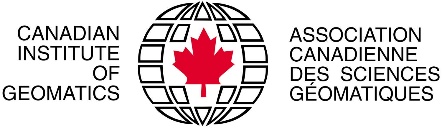 Application Number: _____________(Leave Blank)                    Canadian Institute of GeomaticsApplication Number: _____________(Leave Blank)                    Canadian Institute of GeomaticsApplication Number: _____________(Leave Blank)                    Canadian Institute of GeomaticsApplication Number: _____________(Leave Blank)                    Canadian Institute of GeomaticsApplication Number: _____________(Leave Blank)                    Canadian Institute of GeomaticsApplication Number: _____________(Leave Blank)                    Canadian Institute of GeomaticsApplication Number: _____________(Leave Blank)                    Canadian Institute of GeomaticsApplication Number: _____________(Leave Blank)                    Canadian Institute of GeomaticsApplication Number: _____________(Leave Blank)                    Canadian Institute of GeomaticsApplication Number: _____________(Leave Blank)                    Canadian Institute of GeomaticsApplication Number: _____________(Leave Blank)                    Canadian Institute of GeomaticsApplication Number: _____________(Leave Blank)                    Canadian Institute of GeomaticsApplication Number: _____________(Leave Blank)                    Canadian Institute of GeomaticsApplication Number: _____________(Leave Blank)                    Canadian Institute of GeomaticsApplication Number: _____________(Leave Blank)                    Canadian Institute of GeomaticsApplication Number: _____________(Leave Blank)                    Canadian Institute of GeomaticsApplication Number: _____________(Leave Blank)                    Canadian Institute of GeomaticsApplication Number: _____________(Leave Blank)                    Canadian Institute of GeomaticsApplication Number: _____________(Leave Blank)                    Canadian Institute of GeomaticsApplication Number: _____________(Leave Blank)                    Canadian Institute of GeomaticsApplication Number: _____________(Leave Blank)                    Canadian Institute of GeomaticsApplication Number: _____________(Leave Blank)                    Canadian Institute of GeomaticsApplication Number: _____________(Leave Blank)                    Canadian Institute of GeomaticsApplication Number: _____________(Leave Blank)                    Canadian Institute of GeomaticsApplication Number: _____________(Leave Blank)                    Canadian Institute of GeomaticsApplication Number: _____________(Leave Blank)                    Canadian Institute of GeomaticsApplication Number: _____________(Leave Blank)                    Canadian Institute of GeomaticsApplication Number: _____________(Leave Blank)                    Canadian Institute of GeomaticsApplication Number: _____________(Leave Blank)                    Canadian Institute of GeomaticsApplication Number: _____________(Leave Blank)                    Canadian Institute of GeomaticsApplication Number: _____________(Leave Blank)APPLICATION FOR RE-CERTIFICATION AS: GEOMATICS SPECIALIST (*Specialization):APPLICATION FOR RE-CERTIFICATION AS: GEOMATICS SPECIALIST (*Specialization):APPLICATION FOR RE-CERTIFICATION AS: GEOMATICS SPECIALIST (*Specialization):APPLICATION FOR RE-CERTIFICATION AS: GEOMATICS SPECIALIST (*Specialization):APPLICATION FOR RE-CERTIFICATION AS: GEOMATICS SPECIALIST (*Specialization):APPLICATION FOR RE-CERTIFICATION AS: GEOMATICS SPECIALIST (*Specialization):APPLICATION FOR RE-CERTIFICATION AS: GEOMATICS SPECIALIST (*Specialization):APPLICATION FOR RE-CERTIFICATION AS: GEOMATICS SPECIALIST (*Specialization):APPLICATION FOR RE-CERTIFICATION AS: GEOMATICS SPECIALIST (*Specialization):APPLICATION FOR RE-CERTIFICATION AS: GEOMATICS SPECIALIST (*Specialization):APPLICATION FOR RE-CERTIFICATION AS: GEOMATICS SPECIALIST (*Specialization):APPLICATION FOR RE-CERTIFICATION AS: GEOMATICS SPECIALIST (*Specialization):APPLICATION FOR RE-CERTIFICATION AS: GEOMATICS SPECIALIST (*Specialization):APPLICATION FOR RE-CERTIFICATION AS: GEOMATICS SPECIALIST (*Specialization):APPLICATION FOR RE-CERTIFICATION AS: GEOMATICS SPECIALIST (*Specialization):APPLICATION FOR RE-CERTIFICATION AS: GEOMATICS SPECIALIST (*Specialization):APPLICATION FOR RE-CERTIFICATION AS: GEOMATICS SPECIALIST (*Specialization):APPLICATION FOR RE-CERTIFICATION AS: GEOMATICS SPECIALIST (*Specialization):APPLICATION FOR RE-CERTIFICATION AS: GEOMATICS SPECIALIST (*Specialization):APPLICATION FOR RE-CERTIFICATION AS: GEOMATICS SPECIALIST (*Specialization):APPLICATION FOR RE-CERTIFICATION AS: GEOMATICS SPECIALIST (*Specialization):APPLICATION FOR RE-CERTIFICATION AS: GEOMATICS SPECIALIST (*Specialization):APPLICATION FOR RE-CERTIFICATION AS: GEOMATICS SPECIALIST (*Specialization):APPLICATION FOR RE-CERTIFICATION AS: GEOMATICS SPECIALIST (*Specialization):APPLICATION FOR RE-CERTIFICATION AS: GEOMATICS SPECIALIST (*Specialization):APPLICATION FOR RE-CERTIFICATION AS: GEOMATICS SPECIALIST (*Specialization):APPLICATION FOR RE-CERTIFICATION AS: GEOMATICS SPECIALIST (*Specialization):APPLICATION FOR RE-CERTIFICATION AS: GEOMATICS SPECIALIST (*Specialization):APPLICATION FOR RE-CERTIFICATION AS: GEOMATICS SPECIALIST (*Specialization):APPLICATION FOR RE-CERTIFICATION AS: GEOMATICS SPECIALIST (*Specialization):APPLICATION FOR RE-CERTIFICATION AS: GEOMATICS SPECIALIST (*Specialization):Photogrammetry   Photogrammetry   Photogrammetry   Photogrammetry   Photogrammetry   Photogrammetry   Photogrammetry   Photogrammetry   Photogrammetry   Photogrammetry   Photogrammetry   Remote Sensing   Remote Sensing   Remote Sensing   Remote Sensing   Remote Sensing   Remote Sensing   Remote Sensing   Remote Sensing   Remote Sensing   Remote Sensing   Remote Sensing   Remote Sensing   Remote Sensing   Remote Sensing   Remote Sensing   Remote Sensing   GIS/LIS  GIS/LIS  GIS/LIS  GIS/LIS  Geodesy   Geodesy   Geodesy   Geodesy   Geodesy   Geodesy   Geodesy   Geodesy   Geodesy   Geodesy   Geodesy   Cartography  Cartography  Cartography  Cartography  Cartography  Cartography  Cartography  Cartography  Cartography  Cartography  Cartography  Cartography  Cartography  Cartography  Cartography  Cartography  Geomatics Manager   Geomatics Manager   Geomatics Manager   Geomatics Manager   *Check one (1) specialization only. Separate application forms and fees must be filed for each specialization to be certificatedPlease print*Check one (1) specialization only. Separate application forms and fees must be filed for each specialization to be certificatedPlease print*Check one (1) specialization only. Separate application forms and fees must be filed for each specialization to be certificatedPlease print*Check one (1) specialization only. Separate application forms and fees must be filed for each specialization to be certificatedPlease print*Check one (1) specialization only. Separate application forms and fees must be filed for each specialization to be certificatedPlease print*Check one (1) specialization only. Separate application forms and fees must be filed for each specialization to be certificatedPlease print*Check one (1) specialization only. Separate application forms and fees must be filed for each specialization to be certificatedPlease print*Check one (1) specialization only. Separate application forms and fees must be filed for each specialization to be certificatedPlease print*Check one (1) specialization only. Separate application forms and fees must be filed for each specialization to be certificatedPlease print*Check one (1) specialization only. Separate application forms and fees must be filed for each specialization to be certificatedPlease print*Check one (1) specialization only. Separate application forms and fees must be filed for each specialization to be certificatedPlease print*Check one (1) specialization only. Separate application forms and fees must be filed for each specialization to be certificatedPlease print*Check one (1) specialization only. Separate application forms and fees must be filed for each specialization to be certificatedPlease print*Check one (1) specialization only. Separate application forms and fees must be filed for each specialization to be certificatedPlease print*Check one (1) specialization only. Separate application forms and fees must be filed for each specialization to be certificatedPlease print*Check one (1) specialization only. Separate application forms and fees must be filed for each specialization to be certificatedPlease print*Check one (1) specialization only. Separate application forms and fees must be filed for each specialization to be certificatedPlease print*Check one (1) specialization only. Separate application forms and fees must be filed for each specialization to be certificatedPlease print*Check one (1) specialization only. Separate application forms and fees must be filed for each specialization to be certificatedPlease print*Check one (1) specialization only. Separate application forms and fees must be filed for each specialization to be certificatedPlease print*Check one (1) specialization only. Separate application forms and fees must be filed for each specialization to be certificatedPlease print*Check one (1) specialization only. Separate application forms and fees must be filed for each specialization to be certificatedPlease print*Check one (1) specialization only. Separate application forms and fees must be filed for each specialization to be certificatedPlease print*Check one (1) specialization only. Separate application forms and fees must be filed for each specialization to be certificatedPlease print*Check one (1) specialization only. Separate application forms and fees must be filed for each specialization to be certificatedPlease print*Check one (1) specialization only. Separate application forms and fees must be filed for each specialization to be certificatedPlease print*Check one (1) specialization only. Separate application forms and fees must be filed for each specialization to be certificatedPlease print*Check one (1) specialization only. Separate application forms and fees must be filed for each specialization to be certificatedPlease print*Check one (1) specialization only. Separate application forms and fees must be filed for each specialization to be certificatedPlease print*Check one (1) specialization only. Separate application forms and fees must be filed for each specialization to be certificatedPlease print*Check one (1) specialization only. Separate application forms and fees must be filed for each specialization to be certificatedPlease printName Name AddressAddressAddress (2)Address (2)Address (2)Address (2)(Street or Box Number or Concession)(Street or Box Number or Concession)(Street or Box Number or Concession)(Street or Box Number or Concession)(Street or Box Number or Concession)(Street or Box Number or Concession)(Street or Box Number or Concession)(Street or Box Number or Concession)(Street or Box Number or Concession)(Street or Box Number or Concession)(Street or Box Number or Concession)(Street or Box Number or Concession)(Street or Box Number or Concession)(Street or Box Number or Concession)(RR, Site, Comp, Subdivision, etc.)(RR, Site, Comp, Subdivision, etc.)(RR, Site, Comp, Subdivision, etc.)(RR, Site, Comp, Subdivision, etc.)(RR, Site, Comp, Subdivision, etc.)(RR, Site, Comp, Subdivision, etc.)(RR, Site, Comp, Subdivision, etc.)(RR, Site, Comp, Subdivision, etc.)(RR, Site, Comp, Subdivision, etc.)(RR, Site, Comp, Subdivision, etc.)City or TownCity or TownCity or TownCity or TownCity or TownProv./Terr./StateProv./Terr./StateProv./Terr./StateProv./Terr./StateProv./Terr./StateProv./Terr./StatePostal CodePostal CodePostal CodePostal CodeHome Tel. No. Home Tel. No. Home Tel. No. Home Tel. No. Home Tel. No. Home Tel. No. Home Tel. No. Office Tel. No.Office Tel. No.Office Tel. No.Office Tel. No.Office Tel. No.Office Tel. No.EmailEmailEmailEmailEmailEmailEmailDate first certified:Date first certified:Date first certified:Date first certified:Date first certified:Date first certified:Date first certified:Date first certified:Date last certified :Date last certified :Date last certified :Date last certified :Date last certified :Date last certified :Date last certified :In renewing this application, I fully understand that it is a voluntary request to the Canadian Institute of Geomatics to review my background and experience for continuing certification in accordance with requirements and criteria established by the Institute. I authorize the Institute to make inquiries regarding my character and professional qualifications, by contacting the references named in this application. Further, I understand and subscribe to the Code of Ethics of the Canadian Institute of Geomatics, with knowledge that any false statement or misrepresentation in this application may result in the denial or revocation of re-certification and the issuance of a complaint in violation of the Code of Ethics.In consideration of CIG’s acceptance and processing of this renewal, 1 agree to waive any and all claims of liability or responsibility against CIG and to indemnify and hold harmless CIG, its executive, officers, committee members, employees, agents and representatives against any and all such injury, damages, or claims made by or on behalf of any persons, partnership, association, or corporation. 1 further acknowledge that CIG, officers, committee members, employees, agents or representatives are not liable to me, or to any other person, partnership, association or corporation, in any way for any injury, damages or claims alleged to be based upon or arising out of the approval or disapproval or the issuance, withdrawal or termination of any certification issued by CIG. In renewing this application, I fully understand that it is a voluntary request to the Canadian Institute of Geomatics to review my background and experience for continuing certification in accordance with requirements and criteria established by the Institute. I authorize the Institute to make inquiries regarding my character and professional qualifications, by contacting the references named in this application. Further, I understand and subscribe to the Code of Ethics of the Canadian Institute of Geomatics, with knowledge that any false statement or misrepresentation in this application may result in the denial or revocation of re-certification and the issuance of a complaint in violation of the Code of Ethics.In consideration of CIG’s acceptance and processing of this renewal, 1 agree to waive any and all claims of liability or responsibility against CIG and to indemnify and hold harmless CIG, its executive, officers, committee members, employees, agents and representatives against any and all such injury, damages, or claims made by or on behalf of any persons, partnership, association, or corporation. 1 further acknowledge that CIG, officers, committee members, employees, agents or representatives are not liable to me, or to any other person, partnership, association or corporation, in any way for any injury, damages or claims alleged to be based upon or arising out of the approval or disapproval or the issuance, withdrawal or termination of any certification issued by CIG. In renewing this application, I fully understand that it is a voluntary request to the Canadian Institute of Geomatics to review my background and experience for continuing certification in accordance with requirements and criteria established by the Institute. I authorize the Institute to make inquiries regarding my character and professional qualifications, by contacting the references named in this application. Further, I understand and subscribe to the Code of Ethics of the Canadian Institute of Geomatics, with knowledge that any false statement or misrepresentation in this application may result in the denial or revocation of re-certification and the issuance of a complaint in violation of the Code of Ethics.In consideration of CIG’s acceptance and processing of this renewal, 1 agree to waive any and all claims of liability or responsibility against CIG and to indemnify and hold harmless CIG, its executive, officers, committee members, employees, agents and representatives against any and all such injury, damages, or claims made by or on behalf of any persons, partnership, association, or corporation. 1 further acknowledge that CIG, officers, committee members, employees, agents or representatives are not liable to me, or to any other person, partnership, association or corporation, in any way for any injury, damages or claims alleged to be based upon or arising out of the approval or disapproval or the issuance, withdrawal or termination of any certification issued by CIG. In renewing this application, I fully understand that it is a voluntary request to the Canadian Institute of Geomatics to review my background and experience for continuing certification in accordance with requirements and criteria established by the Institute. I authorize the Institute to make inquiries regarding my character and professional qualifications, by contacting the references named in this application. Further, I understand and subscribe to the Code of Ethics of the Canadian Institute of Geomatics, with knowledge that any false statement or misrepresentation in this application may result in the denial or revocation of re-certification and the issuance of a complaint in violation of the Code of Ethics.In consideration of CIG’s acceptance and processing of this renewal, 1 agree to waive any and all claims of liability or responsibility against CIG and to indemnify and hold harmless CIG, its executive, officers, committee members, employees, agents and representatives against any and all such injury, damages, or claims made by or on behalf of any persons, partnership, association, or corporation. 1 further acknowledge that CIG, officers, committee members, employees, agents or representatives are not liable to me, or to any other person, partnership, association or corporation, in any way for any injury, damages or claims alleged to be based upon or arising out of the approval or disapproval or the issuance, withdrawal or termination of any certification issued by CIG. In renewing this application, I fully understand that it is a voluntary request to the Canadian Institute of Geomatics to review my background and experience for continuing certification in accordance with requirements and criteria established by the Institute. I authorize the Institute to make inquiries regarding my character and professional qualifications, by contacting the references named in this application. Further, I understand and subscribe to the Code of Ethics of the Canadian Institute of Geomatics, with knowledge that any false statement or misrepresentation in this application may result in the denial or revocation of re-certification and the issuance of a complaint in violation of the Code of Ethics.In consideration of CIG’s acceptance and processing of this renewal, 1 agree to waive any and all claims of liability or responsibility against CIG and to indemnify and hold harmless CIG, its executive, officers, committee members, employees, agents and representatives against any and all such injury, damages, or claims made by or on behalf of any persons, partnership, association, or corporation. 1 further acknowledge that CIG, officers, committee members, employees, agents or representatives are not liable to me, or to any other person, partnership, association or corporation, in any way for any injury, damages or claims alleged to be based upon or arising out of the approval or disapproval or the issuance, withdrawal or termination of any certification issued by CIG. In renewing this application, I fully understand that it is a voluntary request to the Canadian Institute of Geomatics to review my background and experience for continuing certification in accordance with requirements and criteria established by the Institute. I authorize the Institute to make inquiries regarding my character and professional qualifications, by contacting the references named in this application. Further, I understand and subscribe to the Code of Ethics of the Canadian Institute of Geomatics, with knowledge that any false statement or misrepresentation in this application may result in the denial or revocation of re-certification and the issuance of a complaint in violation of the Code of Ethics.In consideration of CIG’s acceptance and processing of this renewal, 1 agree to waive any and all claims of liability or responsibility against CIG and to indemnify and hold harmless CIG, its executive, officers, committee members, employees, agents and representatives against any and all such injury, damages, or claims made by or on behalf of any persons, partnership, association, or corporation. 1 further acknowledge that CIG, officers, committee members, employees, agents or representatives are not liable to me, or to any other person, partnership, association or corporation, in any way for any injury, damages or claims alleged to be based upon or arising out of the approval or disapproval or the issuance, withdrawal or termination of any certification issued by CIG. In renewing this application, I fully understand that it is a voluntary request to the Canadian Institute of Geomatics to review my background and experience for continuing certification in accordance with requirements and criteria established by the Institute. I authorize the Institute to make inquiries regarding my character and professional qualifications, by contacting the references named in this application. Further, I understand and subscribe to the Code of Ethics of the Canadian Institute of Geomatics, with knowledge that any false statement or misrepresentation in this application may result in the denial or revocation of re-certification and the issuance of a complaint in violation of the Code of Ethics.In consideration of CIG’s acceptance and processing of this renewal, 1 agree to waive any and all claims of liability or responsibility against CIG and to indemnify and hold harmless CIG, its executive, officers, committee members, employees, agents and representatives against any and all such injury, damages, or claims made by or on behalf of any persons, partnership, association, or corporation. 1 further acknowledge that CIG, officers, committee members, employees, agents or representatives are not liable to me, or to any other person, partnership, association or corporation, in any way for any injury, damages or claims alleged to be based upon or arising out of the approval or disapproval or the issuance, withdrawal or termination of any certification issued by CIG. In renewing this application, I fully understand that it is a voluntary request to the Canadian Institute of Geomatics to review my background and experience for continuing certification in accordance with requirements and criteria established by the Institute. I authorize the Institute to make inquiries regarding my character and professional qualifications, by contacting the references named in this application. Further, I understand and subscribe to the Code of Ethics of the Canadian Institute of Geomatics, with knowledge that any false statement or misrepresentation in this application may result in the denial or revocation of re-certification and the issuance of a complaint in violation of the Code of Ethics.In consideration of CIG’s acceptance and processing of this renewal, 1 agree to waive any and all claims of liability or responsibility against CIG and to indemnify and hold harmless CIG, its executive, officers, committee members, employees, agents and representatives against any and all such injury, damages, or claims made by or on behalf of any persons, partnership, association, or corporation. 1 further acknowledge that CIG, officers, committee members, employees, agents or representatives are not liable to me, or to any other person, partnership, association or corporation, in any way for any injury, damages or claims alleged to be based upon or arising out of the approval or disapproval or the issuance, withdrawal or termination of any certification issued by CIG. In renewing this application, I fully understand that it is a voluntary request to the Canadian Institute of Geomatics to review my background and experience for continuing certification in accordance with requirements and criteria established by the Institute. I authorize the Institute to make inquiries regarding my character and professional qualifications, by contacting the references named in this application. Further, I understand and subscribe to the Code of Ethics of the Canadian Institute of Geomatics, with knowledge that any false statement or misrepresentation in this application may result in the denial or revocation of re-certification and the issuance of a complaint in violation of the Code of Ethics.In consideration of CIG’s acceptance and processing of this renewal, 1 agree to waive any and all claims of liability or responsibility against CIG and to indemnify and hold harmless CIG, its executive, officers, committee members, employees, agents and representatives against any and all such injury, damages, or claims made by or on behalf of any persons, partnership, association, or corporation. 1 further acknowledge that CIG, officers, committee members, employees, agents or representatives are not liable to me, or to any other person, partnership, association or corporation, in any way for any injury, damages or claims alleged to be based upon or arising out of the approval or disapproval or the issuance, withdrawal or termination of any certification issued by CIG. In renewing this application, I fully understand that it is a voluntary request to the Canadian Institute of Geomatics to review my background and experience for continuing certification in accordance with requirements and criteria established by the Institute. I authorize the Institute to make inquiries regarding my character and professional qualifications, by contacting the references named in this application. Further, I understand and subscribe to the Code of Ethics of the Canadian Institute of Geomatics, with knowledge that any false statement or misrepresentation in this application may result in the denial or revocation of re-certification and the issuance of a complaint in violation of the Code of Ethics.In consideration of CIG’s acceptance and processing of this renewal, 1 agree to waive any and all claims of liability or responsibility against CIG and to indemnify and hold harmless CIG, its executive, officers, committee members, employees, agents and representatives against any and all such injury, damages, or claims made by or on behalf of any persons, partnership, association, or corporation. 1 further acknowledge that CIG, officers, committee members, employees, agents or representatives are not liable to me, or to any other person, partnership, association or corporation, in any way for any injury, damages or claims alleged to be based upon or arising out of the approval or disapproval or the issuance, withdrawal or termination of any certification issued by CIG. In renewing this application, I fully understand that it is a voluntary request to the Canadian Institute of Geomatics to review my background and experience for continuing certification in accordance with requirements and criteria established by the Institute. I authorize the Institute to make inquiries regarding my character and professional qualifications, by contacting the references named in this application. Further, I understand and subscribe to the Code of Ethics of the Canadian Institute of Geomatics, with knowledge that any false statement or misrepresentation in this application may result in the denial or revocation of re-certification and the issuance of a complaint in violation of the Code of Ethics.In consideration of CIG’s acceptance and processing of this renewal, 1 agree to waive any and all claims of liability or responsibility against CIG and to indemnify and hold harmless CIG, its executive, officers, committee members, employees, agents and representatives against any and all such injury, damages, or claims made by or on behalf of any persons, partnership, association, or corporation. 1 further acknowledge that CIG, officers, committee members, employees, agents or representatives are not liable to me, or to any other person, partnership, association or corporation, in any way for any injury, damages or claims alleged to be based upon or arising out of the approval or disapproval or the issuance, withdrawal or termination of any certification issued by CIG. In renewing this application, I fully understand that it is a voluntary request to the Canadian Institute of Geomatics to review my background and experience for continuing certification in accordance with requirements and criteria established by the Institute. I authorize the Institute to make inquiries regarding my character and professional qualifications, by contacting the references named in this application. Further, I understand and subscribe to the Code of Ethics of the Canadian Institute of Geomatics, with knowledge that any false statement or misrepresentation in this application may result in the denial or revocation of re-certification and the issuance of a complaint in violation of the Code of Ethics.In consideration of CIG’s acceptance and processing of this renewal, 1 agree to waive any and all claims of liability or responsibility against CIG and to indemnify and hold harmless CIG, its executive, officers, committee members, employees, agents and representatives against any and all such injury, damages, or claims made by or on behalf of any persons, partnership, association, or corporation. 1 further acknowledge that CIG, officers, committee members, employees, agents or representatives are not liable to me, or to any other person, partnership, association or corporation, in any way for any injury, damages or claims alleged to be based upon or arising out of the approval or disapproval or the issuance, withdrawal or termination of any certification issued by CIG. In renewing this application, I fully understand that it is a voluntary request to the Canadian Institute of Geomatics to review my background and experience for continuing certification in accordance with requirements and criteria established by the Institute. I authorize the Institute to make inquiries regarding my character and professional qualifications, by contacting the references named in this application. Further, I understand and subscribe to the Code of Ethics of the Canadian Institute of Geomatics, with knowledge that any false statement or misrepresentation in this application may result in the denial or revocation of re-certification and the issuance of a complaint in violation of the Code of Ethics.In consideration of CIG’s acceptance and processing of this renewal, 1 agree to waive any and all claims of liability or responsibility against CIG and to indemnify and hold harmless CIG, its executive, officers, committee members, employees, agents and representatives against any and all such injury, damages, or claims made by or on behalf of any persons, partnership, association, or corporation. 1 further acknowledge that CIG, officers, committee members, employees, agents or representatives are not liable to me, or to any other person, partnership, association or corporation, in any way for any injury, damages or claims alleged to be based upon or arising out of the approval or disapproval or the issuance, withdrawal or termination of any certification issued by CIG. In renewing this application, I fully understand that it is a voluntary request to the Canadian Institute of Geomatics to review my background and experience for continuing certification in accordance with requirements and criteria established by the Institute. I authorize the Institute to make inquiries regarding my character and professional qualifications, by contacting the references named in this application. Further, I understand and subscribe to the Code of Ethics of the Canadian Institute of Geomatics, with knowledge that any false statement or misrepresentation in this application may result in the denial or revocation of re-certification and the issuance of a complaint in violation of the Code of Ethics.In consideration of CIG’s acceptance and processing of this renewal, 1 agree to waive any and all claims of liability or responsibility against CIG and to indemnify and hold harmless CIG, its executive, officers, committee members, employees, agents and representatives against any and all such injury, damages, or claims made by or on behalf of any persons, partnership, association, or corporation. 1 further acknowledge that CIG, officers, committee members, employees, agents or representatives are not liable to me, or to any other person, partnership, association or corporation, in any way for any injury, damages or claims alleged to be based upon or arising out of the approval or disapproval or the issuance, withdrawal or termination of any certification issued by CIG. In renewing this application, I fully understand that it is a voluntary request to the Canadian Institute of Geomatics to review my background and experience for continuing certification in accordance with requirements and criteria established by the Institute. I authorize the Institute to make inquiries regarding my character and professional qualifications, by contacting the references named in this application. Further, I understand and subscribe to the Code of Ethics of the Canadian Institute of Geomatics, with knowledge that any false statement or misrepresentation in this application may result in the denial or revocation of re-certification and the issuance of a complaint in violation of the Code of Ethics.In consideration of CIG’s acceptance and processing of this renewal, 1 agree to waive any and all claims of liability or responsibility against CIG and to indemnify and hold harmless CIG, its executive, officers, committee members, employees, agents and representatives against any and all such injury, damages, or claims made by or on behalf of any persons, partnership, association, or corporation. 1 further acknowledge that CIG, officers, committee members, employees, agents or representatives are not liable to me, or to any other person, partnership, association or corporation, in any way for any injury, damages or claims alleged to be based upon or arising out of the approval or disapproval or the issuance, withdrawal or termination of any certification issued by CIG. In renewing this application, I fully understand that it is a voluntary request to the Canadian Institute of Geomatics to review my background and experience for continuing certification in accordance with requirements and criteria established by the Institute. I authorize the Institute to make inquiries regarding my character and professional qualifications, by contacting the references named in this application. Further, I understand and subscribe to the Code of Ethics of the Canadian Institute of Geomatics, with knowledge that any false statement or misrepresentation in this application may result in the denial or revocation of re-certification and the issuance of a complaint in violation of the Code of Ethics.In consideration of CIG’s acceptance and processing of this renewal, 1 agree to waive any and all claims of liability or responsibility against CIG and to indemnify and hold harmless CIG, its executive, officers, committee members, employees, agents and representatives against any and all such injury, damages, or claims made by or on behalf of any persons, partnership, association, or corporation. 1 further acknowledge that CIG, officers, committee members, employees, agents or representatives are not liable to me, or to any other person, partnership, association or corporation, in any way for any injury, damages or claims alleged to be based upon or arising out of the approval or disapproval or the issuance, withdrawal or termination of any certification issued by CIG. In renewing this application, I fully understand that it is a voluntary request to the Canadian Institute of Geomatics to review my background and experience for continuing certification in accordance with requirements and criteria established by the Institute. I authorize the Institute to make inquiries regarding my character and professional qualifications, by contacting the references named in this application. Further, I understand and subscribe to the Code of Ethics of the Canadian Institute of Geomatics, with knowledge that any false statement or misrepresentation in this application may result in the denial or revocation of re-certification and the issuance of a complaint in violation of the Code of Ethics.In consideration of CIG’s acceptance and processing of this renewal, 1 agree to waive any and all claims of liability or responsibility against CIG and to indemnify and hold harmless CIG, its executive, officers, committee members, employees, agents and representatives against any and all such injury, damages, or claims made by or on behalf of any persons, partnership, association, or corporation. 1 further acknowledge that CIG, officers, committee members, employees, agents or representatives are not liable to me, or to any other person, partnership, association or corporation, in any way for any injury, damages or claims alleged to be based upon or arising out of the approval or disapproval or the issuance, withdrawal or termination of any certification issued by CIG. In renewing this application, I fully understand that it is a voluntary request to the Canadian Institute of Geomatics to review my background and experience for continuing certification in accordance with requirements and criteria established by the Institute. I authorize the Institute to make inquiries regarding my character and professional qualifications, by contacting the references named in this application. Further, I understand and subscribe to the Code of Ethics of the Canadian Institute of Geomatics, with knowledge that any false statement or misrepresentation in this application may result in the denial or revocation of re-certification and the issuance of a complaint in violation of the Code of Ethics.In consideration of CIG’s acceptance and processing of this renewal, 1 agree to waive any and all claims of liability or responsibility against CIG and to indemnify and hold harmless CIG, its executive, officers, committee members, employees, agents and representatives against any and all such injury, damages, or claims made by or on behalf of any persons, partnership, association, or corporation. 1 further acknowledge that CIG, officers, committee members, employees, agents or representatives are not liable to me, or to any other person, partnership, association or corporation, in any way for any injury, damages or claims alleged to be based upon or arising out of the approval or disapproval or the issuance, withdrawal or termination of any certification issued by CIG. In renewing this application, I fully understand that it is a voluntary request to the Canadian Institute of Geomatics to review my background and experience for continuing certification in accordance with requirements and criteria established by the Institute. I authorize the Institute to make inquiries regarding my character and professional qualifications, by contacting the references named in this application. Further, I understand and subscribe to the Code of Ethics of the Canadian Institute of Geomatics, with knowledge that any false statement or misrepresentation in this application may result in the denial or revocation of re-certification and the issuance of a complaint in violation of the Code of Ethics.In consideration of CIG’s acceptance and processing of this renewal, 1 agree to waive any and all claims of liability or responsibility against CIG and to indemnify and hold harmless CIG, its executive, officers, committee members, employees, agents and representatives against any and all such injury, damages, or claims made by or on behalf of any persons, partnership, association, or corporation. 1 further acknowledge that CIG, officers, committee members, employees, agents or representatives are not liable to me, or to any other person, partnership, association or corporation, in any way for any injury, damages or claims alleged to be based upon or arising out of the approval or disapproval or the issuance, withdrawal or termination of any certification issued by CIG. In renewing this application, I fully understand that it is a voluntary request to the Canadian Institute of Geomatics to review my background and experience for continuing certification in accordance with requirements and criteria established by the Institute. I authorize the Institute to make inquiries regarding my character and professional qualifications, by contacting the references named in this application. Further, I understand and subscribe to the Code of Ethics of the Canadian Institute of Geomatics, with knowledge that any false statement or misrepresentation in this application may result in the denial or revocation of re-certification and the issuance of a complaint in violation of the Code of Ethics.In consideration of CIG’s acceptance and processing of this renewal, 1 agree to waive any and all claims of liability or responsibility against CIG and to indemnify and hold harmless CIG, its executive, officers, committee members, employees, agents and representatives against any and all such injury, damages, or claims made by or on behalf of any persons, partnership, association, or corporation. 1 further acknowledge that CIG, officers, committee members, employees, agents or representatives are not liable to me, or to any other person, partnership, association or corporation, in any way for any injury, damages or claims alleged to be based upon or arising out of the approval or disapproval or the issuance, withdrawal or termination of any certification issued by CIG. In renewing this application, I fully understand that it is a voluntary request to the Canadian Institute of Geomatics to review my background and experience for continuing certification in accordance with requirements and criteria established by the Institute. I authorize the Institute to make inquiries regarding my character and professional qualifications, by contacting the references named in this application. Further, I understand and subscribe to the Code of Ethics of the Canadian Institute of Geomatics, with knowledge that any false statement or misrepresentation in this application may result in the denial or revocation of re-certification and the issuance of a complaint in violation of the Code of Ethics.In consideration of CIG’s acceptance and processing of this renewal, 1 agree to waive any and all claims of liability or responsibility against CIG and to indemnify and hold harmless CIG, its executive, officers, committee members, employees, agents and representatives against any and all such injury, damages, or claims made by or on behalf of any persons, partnership, association, or corporation. 1 further acknowledge that CIG, officers, committee members, employees, agents or representatives are not liable to me, or to any other person, partnership, association or corporation, in any way for any injury, damages or claims alleged to be based upon or arising out of the approval or disapproval or the issuance, withdrawal or termination of any certification issued by CIG. In renewing this application, I fully understand that it is a voluntary request to the Canadian Institute of Geomatics to review my background and experience for continuing certification in accordance with requirements and criteria established by the Institute. I authorize the Institute to make inquiries regarding my character and professional qualifications, by contacting the references named in this application. Further, I understand and subscribe to the Code of Ethics of the Canadian Institute of Geomatics, with knowledge that any false statement or misrepresentation in this application may result in the denial or revocation of re-certification and the issuance of a complaint in violation of the Code of Ethics.In consideration of CIG’s acceptance and processing of this renewal, 1 agree to waive any and all claims of liability or responsibility against CIG and to indemnify and hold harmless CIG, its executive, officers, committee members, employees, agents and representatives against any and all such injury, damages, or claims made by or on behalf of any persons, partnership, association, or corporation. 1 further acknowledge that CIG, officers, committee members, employees, agents or representatives are not liable to me, or to any other person, partnership, association or corporation, in any way for any injury, damages or claims alleged to be based upon or arising out of the approval or disapproval or the issuance, withdrawal or termination of any certification issued by CIG. In renewing this application, I fully understand that it is a voluntary request to the Canadian Institute of Geomatics to review my background and experience for continuing certification in accordance with requirements and criteria established by the Institute. I authorize the Institute to make inquiries regarding my character and professional qualifications, by contacting the references named in this application. Further, I understand and subscribe to the Code of Ethics of the Canadian Institute of Geomatics, with knowledge that any false statement or misrepresentation in this application may result in the denial or revocation of re-certification and the issuance of a complaint in violation of the Code of Ethics.In consideration of CIG’s acceptance and processing of this renewal, 1 agree to waive any and all claims of liability or responsibility against CIG and to indemnify and hold harmless CIG, its executive, officers, committee members, employees, agents and representatives against any and all such injury, damages, or claims made by or on behalf of any persons, partnership, association, or corporation. 1 further acknowledge that CIG, officers, committee members, employees, agents or representatives are not liable to me, or to any other person, partnership, association or corporation, in any way for any injury, damages or claims alleged to be based upon or arising out of the approval or disapproval or the issuance, withdrawal or termination of any certification issued by CIG. In renewing this application, I fully understand that it is a voluntary request to the Canadian Institute of Geomatics to review my background and experience for continuing certification in accordance with requirements and criteria established by the Institute. I authorize the Institute to make inquiries regarding my character and professional qualifications, by contacting the references named in this application. Further, I understand and subscribe to the Code of Ethics of the Canadian Institute of Geomatics, with knowledge that any false statement or misrepresentation in this application may result in the denial or revocation of re-certification and the issuance of a complaint in violation of the Code of Ethics.In consideration of CIG’s acceptance and processing of this renewal, 1 agree to waive any and all claims of liability or responsibility against CIG and to indemnify and hold harmless CIG, its executive, officers, committee members, employees, agents and representatives against any and all such injury, damages, or claims made by or on behalf of any persons, partnership, association, or corporation. 1 further acknowledge that CIG, officers, committee members, employees, agents or representatives are not liable to me, or to any other person, partnership, association or corporation, in any way for any injury, damages or claims alleged to be based upon or arising out of the approval or disapproval or the issuance, withdrawal or termination of any certification issued by CIG. In renewing this application, I fully understand that it is a voluntary request to the Canadian Institute of Geomatics to review my background and experience for continuing certification in accordance with requirements and criteria established by the Institute. I authorize the Institute to make inquiries regarding my character and professional qualifications, by contacting the references named in this application. Further, I understand and subscribe to the Code of Ethics of the Canadian Institute of Geomatics, with knowledge that any false statement or misrepresentation in this application may result in the denial or revocation of re-certification and the issuance of a complaint in violation of the Code of Ethics.In consideration of CIG’s acceptance and processing of this renewal, 1 agree to waive any and all claims of liability or responsibility against CIG and to indemnify and hold harmless CIG, its executive, officers, committee members, employees, agents and representatives against any and all such injury, damages, or claims made by or on behalf of any persons, partnership, association, or corporation. 1 further acknowledge that CIG, officers, committee members, employees, agents or representatives are not liable to me, or to any other person, partnership, association or corporation, in any way for any injury, damages or claims alleged to be based upon or arising out of the approval or disapproval or the issuance, withdrawal or termination of any certification issued by CIG. In renewing this application, I fully understand that it is a voluntary request to the Canadian Institute of Geomatics to review my background and experience for continuing certification in accordance with requirements and criteria established by the Institute. I authorize the Institute to make inquiries regarding my character and professional qualifications, by contacting the references named in this application. Further, I understand and subscribe to the Code of Ethics of the Canadian Institute of Geomatics, with knowledge that any false statement or misrepresentation in this application may result in the denial or revocation of re-certification and the issuance of a complaint in violation of the Code of Ethics.In consideration of CIG’s acceptance and processing of this renewal, 1 agree to waive any and all claims of liability or responsibility against CIG and to indemnify and hold harmless CIG, its executive, officers, committee members, employees, agents and representatives against any and all such injury, damages, or claims made by or on behalf of any persons, partnership, association, or corporation. 1 further acknowledge that CIG, officers, committee members, employees, agents or representatives are not liable to me, or to any other person, partnership, association or corporation, in any way for any injury, damages or claims alleged to be based upon or arising out of the approval or disapproval or the issuance, withdrawal or termination of any certification issued by CIG. In renewing this application, I fully understand that it is a voluntary request to the Canadian Institute of Geomatics to review my background and experience for continuing certification in accordance with requirements and criteria established by the Institute. I authorize the Institute to make inquiries regarding my character and professional qualifications, by contacting the references named in this application. Further, I understand and subscribe to the Code of Ethics of the Canadian Institute of Geomatics, with knowledge that any false statement or misrepresentation in this application may result in the denial or revocation of re-certification and the issuance of a complaint in violation of the Code of Ethics.In consideration of CIG’s acceptance and processing of this renewal, 1 agree to waive any and all claims of liability or responsibility against CIG and to indemnify and hold harmless CIG, its executive, officers, committee members, employees, agents and representatives against any and all such injury, damages, or claims made by or on behalf of any persons, partnership, association, or corporation. 1 further acknowledge that CIG, officers, committee members, employees, agents or representatives are not liable to me, or to any other person, partnership, association or corporation, in any way for any injury, damages or claims alleged to be based upon or arising out of the approval or disapproval or the issuance, withdrawal or termination of any certification issued by CIG. In renewing this application, I fully understand that it is a voluntary request to the Canadian Institute of Geomatics to review my background and experience for continuing certification in accordance with requirements and criteria established by the Institute. I authorize the Institute to make inquiries regarding my character and professional qualifications, by contacting the references named in this application. Further, I understand and subscribe to the Code of Ethics of the Canadian Institute of Geomatics, with knowledge that any false statement or misrepresentation in this application may result in the denial or revocation of re-certification and the issuance of a complaint in violation of the Code of Ethics.In consideration of CIG’s acceptance and processing of this renewal, 1 agree to waive any and all claims of liability or responsibility against CIG and to indemnify and hold harmless CIG, its executive, officers, committee members, employees, agents and representatives against any and all such injury, damages, or claims made by or on behalf of any persons, partnership, association, or corporation. 1 further acknowledge that CIG, officers, committee members, employees, agents or representatives are not liable to me, or to any other person, partnership, association or corporation, in any way for any injury, damages or claims alleged to be based upon or arising out of the approval or disapproval or the issuance, withdrawal or termination of any certification issued by CIG. In renewing this application, I fully understand that it is a voluntary request to the Canadian Institute of Geomatics to review my background and experience for continuing certification in accordance with requirements and criteria established by the Institute. I authorize the Institute to make inquiries regarding my character and professional qualifications, by contacting the references named in this application. Further, I understand and subscribe to the Code of Ethics of the Canadian Institute of Geomatics, with knowledge that any false statement or misrepresentation in this application may result in the denial or revocation of re-certification and the issuance of a complaint in violation of the Code of Ethics.In consideration of CIG’s acceptance and processing of this renewal, 1 agree to waive any and all claims of liability or responsibility against CIG and to indemnify and hold harmless CIG, its executive, officers, committee members, employees, agents and representatives against any and all such injury, damages, or claims made by or on behalf of any persons, partnership, association, or corporation. 1 further acknowledge that CIG, officers, committee members, employees, agents or representatives are not liable to me, or to any other person, partnership, association or corporation, in any way for any injury, damages or claims alleged to be based upon or arising out of the approval or disapproval or the issuance, withdrawal or termination of any certification issued by CIG. In renewing this application, I fully understand that it is a voluntary request to the Canadian Institute of Geomatics to review my background and experience for continuing certification in accordance with requirements and criteria established by the Institute. I authorize the Institute to make inquiries regarding my character and professional qualifications, by contacting the references named in this application. Further, I understand and subscribe to the Code of Ethics of the Canadian Institute of Geomatics, with knowledge that any false statement or misrepresentation in this application may result in the denial or revocation of re-certification and the issuance of a complaint in violation of the Code of Ethics.In consideration of CIG’s acceptance and processing of this renewal, 1 agree to waive any and all claims of liability or responsibility against CIG and to indemnify and hold harmless CIG, its executive, officers, committee members, employees, agents and representatives against any and all such injury, damages, or claims made by or on behalf of any persons, partnership, association, or corporation. 1 further acknowledge that CIG, officers, committee members, employees, agents or representatives are not liable to me, or to any other person, partnership, association or corporation, in any way for any injury, damages or claims alleged to be based upon or arising out of the approval or disapproval or the issuance, withdrawal or termination of any certification issued by CIG. In renewing this application, I fully understand that it is a voluntary request to the Canadian Institute of Geomatics to review my background and experience for continuing certification in accordance with requirements and criteria established by the Institute. I authorize the Institute to make inquiries regarding my character and professional qualifications, by contacting the references named in this application. Further, I understand and subscribe to the Code of Ethics of the Canadian Institute of Geomatics, with knowledge that any false statement or misrepresentation in this application may result in the denial or revocation of re-certification and the issuance of a complaint in violation of the Code of Ethics.In consideration of CIG’s acceptance and processing of this renewal, 1 agree to waive any and all claims of liability or responsibility against CIG and to indemnify and hold harmless CIG, its executive, officers, committee members, employees, agents and representatives against any and all such injury, damages, or claims made by or on behalf of any persons, partnership, association, or corporation. 1 further acknowledge that CIG, officers, committee members, employees, agents or representatives are not liable to me, or to any other person, partnership, association or corporation, in any way for any injury, damages or claims alleged to be based upon or arising out of the approval or disapproval or the issuance, withdrawal or termination of any certification issued by CIG. (Applicant’s Signature)(Applicant’s Signature)(Applicant’s Signature)(Applicant’s Signature)(Applicant’s Signature)(Applicant’s Signature)(Applicant’s Signature)(Applicant’s Signature)(Applicant’s Signature)(Applicant’s Signature)(Applicant’s Signature)(Applicant’s Signature)(Applicant’s Signature)(Applicant’s Signature)(Applicant’s Signature)(Applicant’s Signature)(Applicant’s Signature)(Applicant’s Signature)(Date)(Date)(Date)(Date)(Date)(Date)(Date)Payment Options:Payment Options:Payment Options:Payment Options:Payment Options:Payment Options:Payment Options:Payment Options:Payment Options:Payment Options:Payment Options:Payment Options:Payment Options:Payment Options:Payment Options:Payment Options:Payment Options:Payment Options:Payment Options:Payment Options:Payment Options:Payment Options:Payment Options:Payment Options:Payment Options:Payment Options:Payment Options:Payment Options:Payment Options:Payment Options:Payment Options:a cheque is enclosed for $50. Online payment $50. Request invoice at admin@cig-acsg.ca a cheque is enclosed for $50. Online payment $50. Request invoice at admin@cig-acsg.ca a cheque is enclosed for $50. Online payment $50. Request invoice at admin@cig-acsg.ca a cheque is enclosed for $50. Online payment $50. Request invoice at admin@cig-acsg.ca a cheque is enclosed for $50. Online payment $50. Request invoice at admin@cig-acsg.ca a cheque is enclosed for $50. Online payment $50. Request invoice at admin@cig-acsg.ca a cheque is enclosed for $50. Online payment $50. Request invoice at admin@cig-acsg.ca a cheque is enclosed for $50. Online payment $50. Request invoice at admin@cig-acsg.ca a cheque is enclosed for $50. Online payment $50. Request invoice at admin@cig-acsg.ca a cheque is enclosed for $50. Online payment $50. Request invoice at admin@cig-acsg.ca a cheque is enclosed for $50. Online payment $50. Request invoice at admin@cig-acsg.ca a cheque is enclosed for $50. Online payment $50. Request invoice at admin@cig-acsg.ca a cheque is enclosed for $50. Online payment $50. Request invoice at admin@cig-acsg.ca a cheque is enclosed for $50. Online payment $50. Request invoice at admin@cig-acsg.ca a cheque is enclosed for $50. Online payment $50. Request invoice at admin@cig-acsg.ca a cheque is enclosed for $50. Online payment $50. Request invoice at admin@cig-acsg.ca a cheque is enclosed for $50. Online payment $50. Request invoice at admin@cig-acsg.ca a cheque is enclosed for $50. Online payment $50. Request invoice at admin@cig-acsg.ca a cheque is enclosed for $50. Online payment $50. Request invoice at admin@cig-acsg.ca a cheque is enclosed for $50. Online payment $50. Request invoice at admin@cig-acsg.ca a cheque is enclosed for $50. Online payment $50. Request invoice at admin@cig-acsg.ca a cheque is enclosed for $50. Online payment $50. Request invoice at admin@cig-acsg.ca a cheque is enclosed for $50. Online payment $50. Request invoice at admin@cig-acsg.ca a cheque is enclosed for $50. Online payment $50. Request invoice at admin@cig-acsg.ca a cheque is enclosed for $50. Online payment $50. Request invoice at admin@cig-acsg.ca a cheque is enclosed for $50. Online payment $50. Request invoice at admin@cig-acsg.ca a cheque is enclosed for $50. Online payment $50. Request invoice at admin@cig-acsg.ca a cheque is enclosed for $50. Online payment $50. Request invoice at admin@cig-acsg.ca a cheque is enclosed for $50. Online payment $50. Request invoice at admin@cig-acsg.ca a cheque is enclosed for $50. Online payment $50. Request invoice at admin@cig-acsg.ca a cheque is enclosed for $50. Online payment $50. Request invoice at admin@cig-acsg.ca FOR OFFICE USE ONLYFOR OFFICE USE ONLYFOR OFFICE USE ONLYFOR OFFICE USE ONLYFOR OFFICE USE ONLYFOR OFFICE USE ONLYFOR OFFICE USE ONLYFOR OFFICE USE ONLYFOR OFFICE USE ONLYFOR OFFICE USE ONLYFOR OFFICE USE ONLYFOR OFFICE USE ONLYFOR OFFICE USE ONLYFOR OFFICE USE ONLYFOR OFFICE USE ONLYFOR OFFICE USE ONLYFOR OFFICE USE ONLYFOR OFFICE USE ONLYFOR OFFICE USE ONLYFOR OFFICE USE ONLYFOR OFFICE USE ONLYFOR OFFICE USE ONLYFOR OFFICE USE ONLYFOR OFFICE USE ONLYFOR OFFICE USE ONLYFOR OFFICE USE ONLYFOR OFFICE USE ONLYFOR OFFICE USE ONLYFOR OFFICE USE ONLYFOR OFFICE USE ONLYFOR OFFICE USE ONLYDate Received:Date Received:Date Received:Date Received:Date Received:Date Received:Cheque NoCheque NoCheque NoCheque NoAmount: $Amount: $Amount: $Amount: $Final Action by Certification Committee:Final Action by Certification Committee:Final Action by Certification Committee:Final Action by Certification Committee:Final Action by Certification Committee:Final Action by Certification Committee:Final Action by Certification Committee:Final Action by Certification Committee:Final Action by Certification Committee:Final Action by Certification Committee:Final Action by Certification Committee:Final Action by Certification Committee:Final Action by Certification Committee:   Approved   Approved   Approved   Approved   Approved   Approved   Approved   Approved   Approved   Approved   Approved   Approved   ApprovedDateDate   Deferred   Deferred   Deferred   Deferred   Deferred   Deferred   Deferred   Deferred   Deferred   Deferred   Deferred   Deferred   DeferredDateDate   Denied   Denied   Denied   Denied   Denied   Denied   Denied   Denied   Denied   Denied   Denied   Denied   DeniedDateDateAccountingAccountingAccountingAccounting   Send Receipt   Send Receipt   Send Receipt   Send Receipt   Send Receipt   Send Receipt   None   None   None   None   None   None   None   None   None   None   None   None   None   None   None   None100 D - 900 Rue Dynes Road, Ottawa (ON) K2C 3L6 admin@cig-acsg.ca This application is available in electronic form on the CIG Website at www.cig-acsg.ca100 D - 900 Rue Dynes Road, Ottawa (ON) K2C 3L6 admin@cig-acsg.ca This application is available in electronic form on the CIG Website at www.cig-acsg.ca100 D - 900 Rue Dynes Road, Ottawa (ON) K2C 3L6 admin@cig-acsg.ca This application is available in electronic form on the CIG Website at www.cig-acsg.ca100 D - 900 Rue Dynes Road, Ottawa (ON) K2C 3L6 admin@cig-acsg.ca This application is available in electronic form on the CIG Website at www.cig-acsg.ca100 D - 900 Rue Dynes Road, Ottawa (ON) K2C 3L6 admin@cig-acsg.ca This application is available in electronic form on the CIG Website at www.cig-acsg.ca100 D - 900 Rue Dynes Road, Ottawa (ON) K2C 3L6 admin@cig-acsg.ca This application is available in electronic form on the CIG Website at www.cig-acsg.ca100 D - 900 Rue Dynes Road, Ottawa (ON) K2C 3L6 admin@cig-acsg.ca This application is available in electronic form on the CIG Website at www.cig-acsg.ca100 D - 900 Rue Dynes Road, Ottawa (ON) K2C 3L6 admin@cig-acsg.ca This application is available in electronic form on the CIG Website at www.cig-acsg.ca100 D - 900 Rue Dynes Road, Ottawa (ON) K2C 3L6 admin@cig-acsg.ca This application is available in electronic form on the CIG Website at www.cig-acsg.ca100 D - 900 Rue Dynes Road, Ottawa (ON) K2C 3L6 admin@cig-acsg.ca This application is available in electronic form on the CIG Website at www.cig-acsg.ca100 D - 900 Rue Dynes Road, Ottawa (ON) K2C 3L6 admin@cig-acsg.ca This application is available in electronic form on the CIG Website at www.cig-acsg.ca100 D - 900 Rue Dynes Road, Ottawa (ON) K2C 3L6 admin@cig-acsg.ca This application is available in electronic form on the CIG Website at www.cig-acsg.ca100 D - 900 Rue Dynes Road, Ottawa (ON) K2C 3L6 admin@cig-acsg.ca This application is available in electronic form on the CIG Website at www.cig-acsg.ca100 D - 900 Rue Dynes Road, Ottawa (ON) K2C 3L6 admin@cig-acsg.ca This application is available in electronic form on the CIG Website at www.cig-acsg.ca100 D - 900 Rue Dynes Road, Ottawa (ON) K2C 3L6 admin@cig-acsg.ca This application is available in electronic form on the CIG Website at www.cig-acsg.ca100 D - 900 Rue Dynes Road, Ottawa (ON) K2C 3L6 admin@cig-acsg.ca This application is available in electronic form on the CIG Website at www.cig-acsg.ca100 D - 900 Rue Dynes Road, Ottawa (ON) K2C 3L6 admin@cig-acsg.ca This application is available in electronic form on the CIG Website at www.cig-acsg.ca100 D - 900 Rue Dynes Road, Ottawa (ON) K2C 3L6 admin@cig-acsg.ca This application is available in electronic form on the CIG Website at www.cig-acsg.ca100 D - 900 Rue Dynes Road, Ottawa (ON) K2C 3L6 admin@cig-acsg.ca This application is available in electronic form on the CIG Website at www.cig-acsg.ca100 D - 900 Rue Dynes Road, Ottawa (ON) K2C 3L6 admin@cig-acsg.ca This application is available in electronic form on the CIG Website at www.cig-acsg.ca100 D - 900 Rue Dynes Road, Ottawa (ON) K2C 3L6 admin@cig-acsg.ca This application is available in electronic form on the CIG Website at www.cig-acsg.ca100 D - 900 Rue Dynes Road, Ottawa (ON) K2C 3L6 admin@cig-acsg.ca This application is available in electronic form on the CIG Website at www.cig-acsg.ca100 D - 900 Rue Dynes Road, Ottawa (ON) K2C 3L6 admin@cig-acsg.ca This application is available in electronic form on the CIG Website at www.cig-acsg.ca100 D - 900 Rue Dynes Road, Ottawa (ON) K2C 3L6 admin@cig-acsg.ca This application is available in electronic form on the CIG Website at www.cig-acsg.ca100 D - 900 Rue Dynes Road, Ottawa (ON) K2C 3L6 admin@cig-acsg.ca This application is available in electronic form on the CIG Website at www.cig-acsg.ca100 D - 900 Rue Dynes Road, Ottawa (ON) K2C 3L6 admin@cig-acsg.ca This application is available in electronic form on the CIG Website at www.cig-acsg.ca100 D - 900 Rue Dynes Road, Ottawa (ON) K2C 3L6 admin@cig-acsg.ca This application is available in electronic form on the CIG Website at www.cig-acsg.ca100 D - 900 Rue Dynes Road, Ottawa (ON) K2C 3L6 admin@cig-acsg.ca This application is available in electronic form on the CIG Website at www.cig-acsg.ca100 D - 900 Rue Dynes Road, Ottawa (ON) K2C 3L6 admin@cig-acsg.ca This application is available in electronic form on the CIG Website at www.cig-acsg.ca100 D - 900 Rue Dynes Road, Ottawa (ON) K2C 3L6 admin@cig-acsg.ca This application is available in electronic form on the CIG Website at www.cig-acsg.ca100 D - 900 Rue Dynes Road, Ottawa (ON) K2C 3L6 admin@cig-acsg.ca This application is available in electronic form on the CIG Website at www.cig-acsg.caI. RELEVANT WORK EXPERIENCE (max 20 points)I. RELEVANT WORK EXPERIENCE (max 20 points)I. RELEVANT WORK EXPERIENCE (max 20 points)From Year/Month To Year/MonthName of employer, position title anddescription of each work engagement*Name, address and telephone numberof person who knows your work fullyThis statement should be typewritten and begin with first work assignment since obtaining your Certification or previous Re-certification. Indicate Civil Service titles if applicable.  Use additional typewritten sheets if necessaryRecertification requirements are described in “CIG Program for Geomatics Specialists” available at www.cig-acsg.caThis statement should be typewritten and begin with first work assignment since obtaining your Certification or previous Re-certification. Indicate Civil Service titles if applicable.  Use additional typewritten sheets if necessaryRecertification requirements are described in “CIG Program for Geomatics Specialists” available at www.cig-acsg.caThis statement should be typewritten and begin with first work assignment since obtaining your Certification or previous Re-certification. Indicate Civil Service titles if applicable.  Use additional typewritten sheets if necessaryRecertification requirements are described in “CIG Program for Geomatics Specialists” available at www.cig-acsg.caII. PAPERS PRESENTED/PUBLISHED AND PANEL PARTICIPATION (max 8 points)(List names and dates of technical panels in five years preceding this application. List titles of technical publications/presentations, where published/presented and dates.) II. PAPERS PRESENTED/PUBLISHED AND PANEL PARTICIPATION (max 8 points)(List names and dates of technical panels in five years preceding this application. List titles of technical publications/presentations, where published/presented and dates.) II. PAPERS PRESENTED/PUBLISHED AND PANEL PARTICIPATION (max 8 points)(List names and dates of technical panels in five years preceding this application. List titles of technical publications/presentations, where published/presented and dates.) II. PAPERS PRESENTED/PUBLISHED AND PANEL PARTICIPATION (max 8 points)(List names and dates of technical panels in five years preceding this application. List titles of technical publications/presentations, where published/presented and dates.) III. ADDITIONAL TRAINING AND EDUCATION (max 8 points)(List names and dates of workshops or classes attended or taught in related subjects, or of additional related formal education in five years preceding this application.)III. ADDITIONAL TRAINING AND EDUCATION (max 8 points)(List names and dates of workshops or classes attended or taught in related subjects, or of additional related formal education in five years preceding this application.)III. ADDITIONAL TRAINING AND EDUCATION (max 8 points)(List names and dates of workshops or classes attended or taught in related subjects, or of additional related formal education in five years preceding this application.)III. ADDITIONAL TRAINING AND EDUCATION (max 8 points)(List names and dates of workshops or classes attended or taught in related subjects, or of additional related formal education in five years preceding this application.)IV. TECHNICAL CONFERENCES AND PROFESSIONAL MEETINGS (max 4 points)(List names and dates of technical conferences attended in five years preceding this application that were sponsored by CIG, CCA, CHA, Provincial Survey Associations, ACLS, ASPRS, ACSM, URISA, ISPRS, FIG or other related professional organization. List names and dates of other appropriate professional meetings attended.)IV. TECHNICAL CONFERENCES AND PROFESSIONAL MEETINGS (max 4 points)(List names and dates of technical conferences attended in five years preceding this application that were sponsored by CIG, CCA, CHA, Provincial Survey Associations, ACLS, ASPRS, ACSM, URISA, ISPRS, FIG or other related professional organization. List names and dates of other appropriate professional meetings attended.)IV. TECHNICAL CONFERENCES AND PROFESSIONAL MEETINGS (max 4 points)(List names and dates of technical conferences attended in five years preceding this application that were sponsored by CIG, CCA, CHA, Provincial Survey Associations, ACLS, ASPRS, ACSM, URISA, ISPRS, FIG or other related professional organization. List names and dates of other appropriate professional meetings attended.)IV. TECHNICAL CONFERENCES AND PROFESSIONAL MEETINGS (max 4 points)(List names and dates of technical conferences attended in five years preceding this application that were sponsored by CIG, CCA, CHA, Provincial Survey Associations, ACLS, ASPRS, ACSM, URISA, ISPRS, FIG or other related professional organization. List names and dates of other appropriate professional meetings attended.)V. ADDITIONAL DATA (List any information that may assist the committee in evaluating this application for re-certification, e.g. awards received, expressions of client satisfaction.)V. ADDITIONAL DATA (List any information that may assist the committee in evaluating this application for re-certification, e.g. awards received, expressions of client satisfaction.)V. ADDITIONAL DATA (List any information that may assist the committee in evaluating this application for re-certification, e.g. awards received, expressions of client satisfaction.)V. ADDITIONAL DATA (List any information that may assist the committee in evaluating this application for re-certification, e.g. awards received, expressions of client satisfaction.)VI. PROFESSIONAL ASSOCIATION ACTIVITIES (List separately the dates, category [regular, associate, etc.] and any offices and/or committee assignments held in CIG and other professional societies or associations for the five years preceding this application):VI. PROFESSIONAL ASSOCIATION ACTIVITIES (List separately the dates, category [regular, associate, etc.] and any offices and/or committee assignments held in CIG and other professional societies or associations for the five years preceding this application):VI. PROFESSIONAL ASSOCIATION ACTIVITIES (List separately the dates, category [regular, associate, etc.] and any offices and/or committee assignments held in CIG and other professional societies or associations for the five years preceding this application):VI. PROFESSIONAL ASSOCIATION ACTIVITIES (List separately the dates, category [regular, associate, etc.] and any offices and/or committee assignments held in CIG and other professional societies or associations for the five years preceding this application):VII. REFERENCES (Name at least four persons who have a personal knowledge of your character and professional qualifications in photogrammetry, remote sensing, GIS/LIS, geodesy, cartography and/or Geomatics management for the five years preceding this application):VII. REFERENCES (Name at least four persons who have a personal knowledge of your character and professional qualifications in photogrammetry, remote sensing, GIS/LIS, geodesy, cartography and/or Geomatics management for the five years preceding this application):VII. REFERENCES (Name at least four persons who have a personal knowledge of your character and professional qualifications in photogrammetry, remote sensing, GIS/LIS, geodesy, cartography and/or Geomatics management for the five years preceding this application):VII. REFERENCES (Name at least four persons who have a personal knowledge of your character and professional qualifications in photogrammetry, remote sensing, GIS/LIS, geodesy, cartography and/or Geomatics management for the five years preceding this application):[1]NameP.O. Box or Street or Lot/ConcessionSite/Compartment, RR, StationCity/Town                                    Prov./Terr./StatePostal CodeEmail Address[2]NameP.O. Box or Street or Lot/ConcessionSite/Compartment, RR, StationCity/Town                                    Prov./Terr./StatePostal CodeEmail Address[3]NameP.O. Box or Street or Lot/ConcessionSite/Compartment, RR, StationCity/Town                                    Prov./Terr./StatePostal CodeEmail Address[4]NameP.O. Box or Street or Lot/ConcessionSite/Compartment, RR, StationCity/Town                                    Prov./Terr./StatePostal CodeEmail AddressADDITIONAL REFERENCES Geomatics management –References from two major clients.ADDITIONAL REFERENCES Geomatics management –References from two major clients.ADDITIONAL REFERENCES Geomatics management –References from two major clients.ADDITIONAL REFERENCES Geomatics management –References from two major clients.[1]NameP.O. Box or Street or Lot/ConcessionSite/Compartment, RR, StationCity/Town                                    Prov./Terr./StatePostal CodeEmail Address[2]NameP.O. Box or Street or Lot/ConcessionSite/Compartment, RR, StationCity/Town                                    Prov./Terr./StatePostal CodeEmail Address